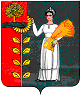 ПОСТАНОВЛЕНИЕ Администрации сельского поселения Дуровский сельсовет Добринского муниципального района Липецкой области  Российской Федерации16.12.2013 г.                           с. Дурово                                  № 64Об  отмене постановления администрации сельского поселения Дуровский сельсовет Добринского муниципального района     В связи с приведением в соответствие с действующим законодательством, администрация сельского поселения Дуровский сельсовет    ПОСТАНОВЛЯЕТ: 1. Отменить постановление  администрации сельского поселения Дуровский сельсовет Добринского муниципального района № 40 от 16.11.2012г. «Об утверждении Порядка размещения сведений о доходах, об имуществе, и обязательствах имущественного характера лиц, замещающих должность муниципальной службы в органах местного самоуправления сельского поселения Дуровский сельсовет, и членов их семей в сети Интернет на официальном сайте органов местного самоуправления  сельского поселения Дуровский сельсовет и предоставления этих сведений средствам массовой информации для опубликования» 2. Контроль за выполнением настоящего постановления оставляю за собой.             3. Настоящее постановление  вступает в силу  со дня его официального обнародования.Глава администрациисельского поселения  Дуровский сельсовет                                       С.В. Ходяков  